          Картка самооцінки роботи учня на уроці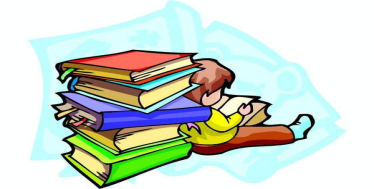                     Прізвище, ім’я ___________________________________Оціни свою роботу на уроці, виставивши  бали за кожним з критеріїв.                   Тип завданняЗагальний балБал учняІ. Графічно зобразити речення зі звертаннями.  2, 5ІІ. Знайди помилку. 2, 5ІІІ. Записати речення, поставити пропущені розділові знаки.   4ІV.Редагування тексту   3   Загальна кількість  12